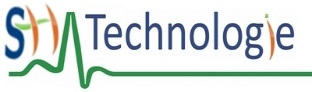 Fiche élève Challenge robotique Dordogne / Epreuve Libre  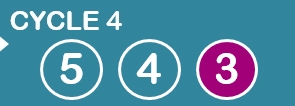 Fiche élève Organisation : Description et choix des rôles dans le groupeFonction / rôle / MétierDescriptionNomsChefs de projets Assure le lien et facilite les échanges entre tous les acteurs du projet. Peut Prendre les décisions finales.Anime les revues de projets avec le chargé de communication.Programmeur :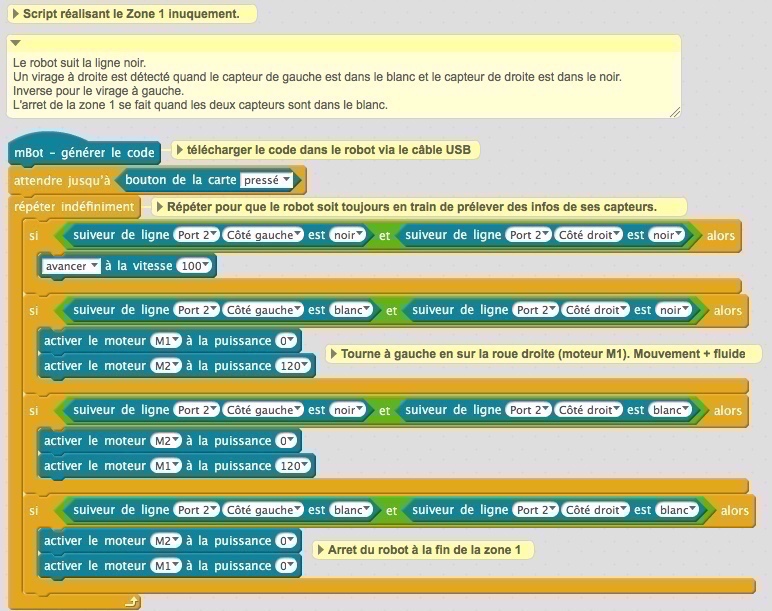 Réalise les scripts de l’épreuve « parcours imposé ».Attention : L’épreuve a été légèrement modifiée en zone 3 et en zone 2. Réalise le script de l’épreuve « parcours libre » en concertation avec les designers robot et maquette.Designer robot :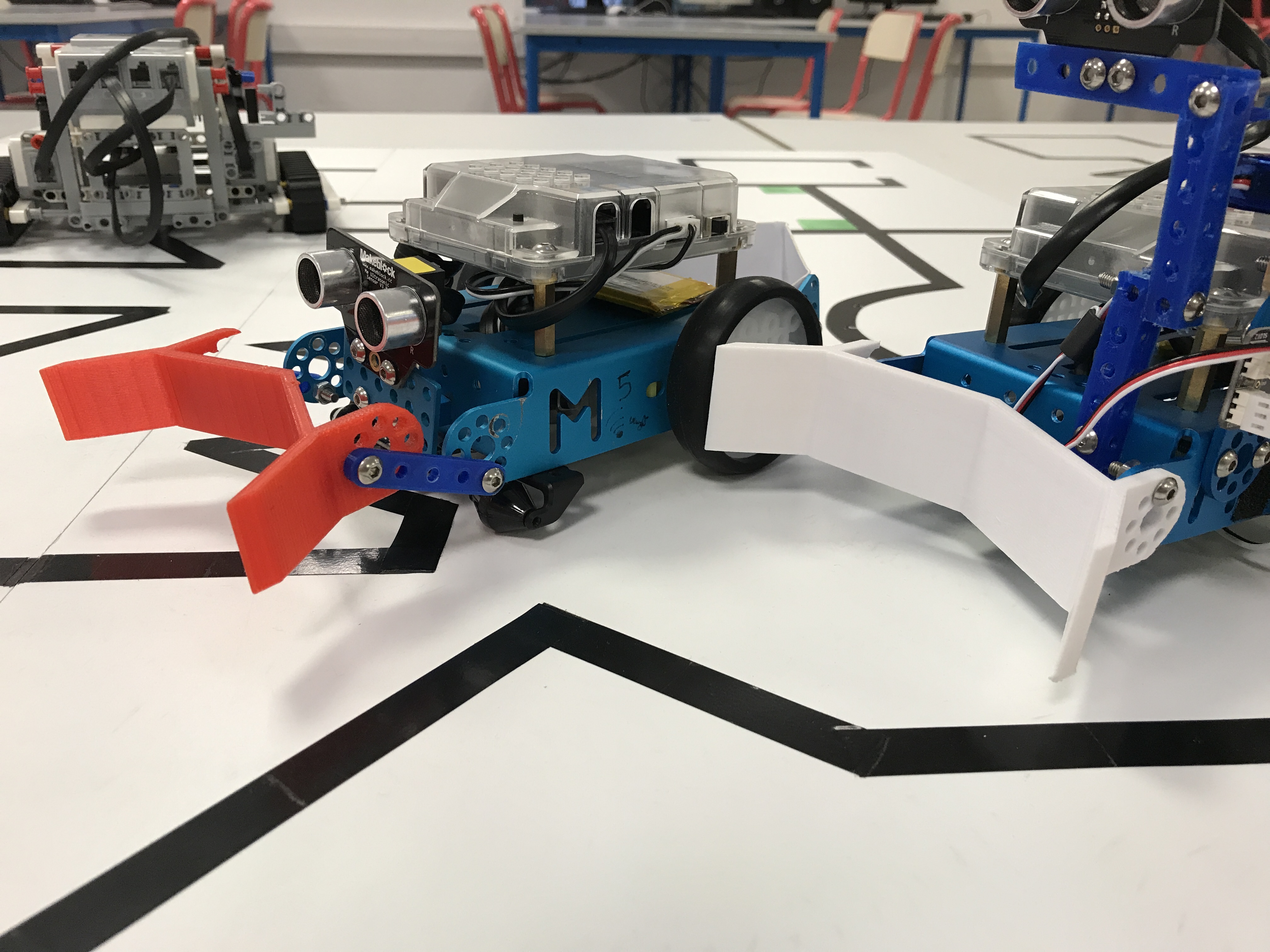 Réalise la conception, la fabrication et l’assemblage des pièces permettant d’équiper le robot pour assurer les fonctions imaginées dans le scénario. Travaille en concertation avec les programmeurs et designers maquette.Designer (architecte) maquette : 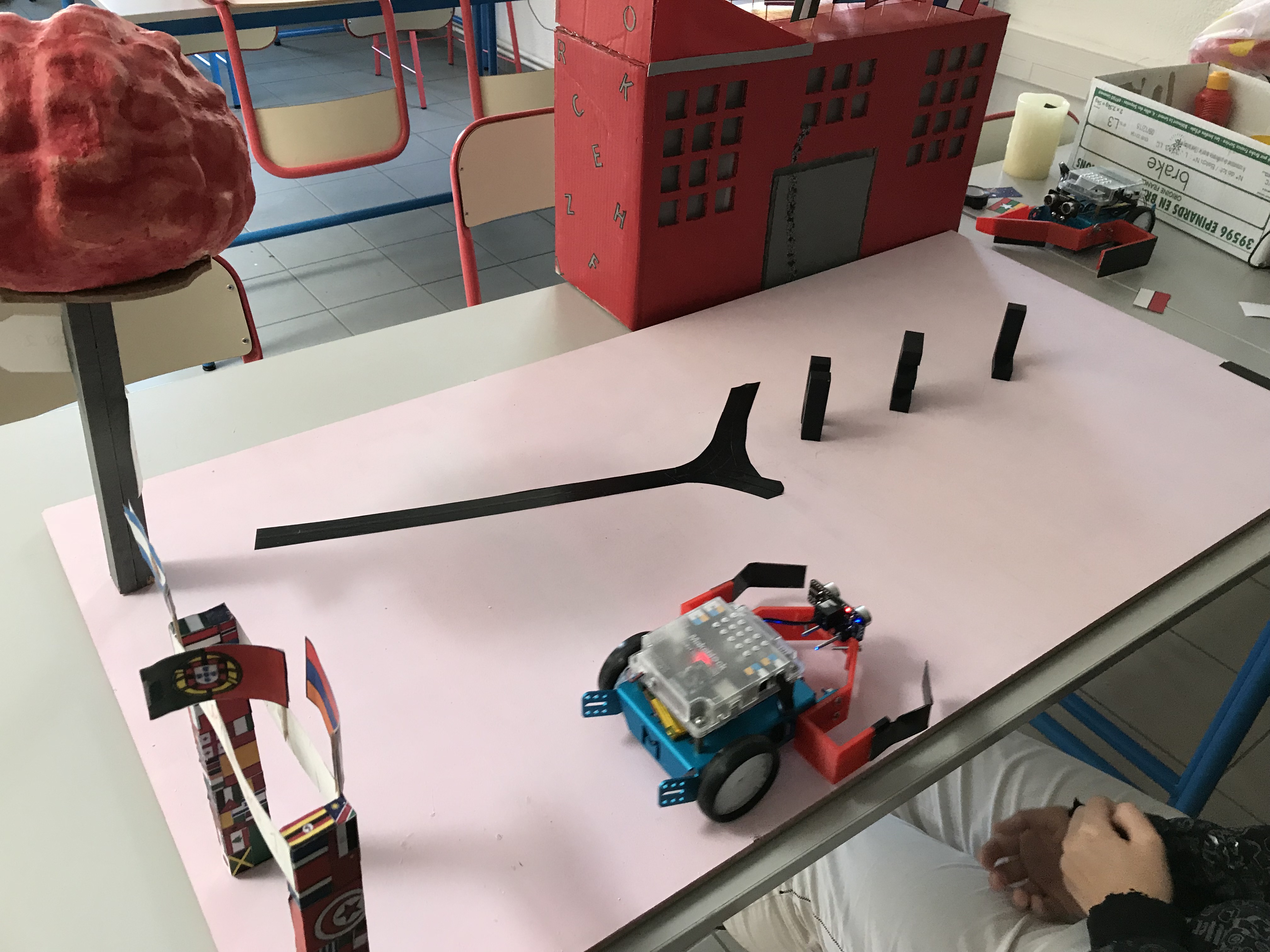 Réalise la conception, la fabrication et l’assemblage de la maquette permettant d’illustrer le scénario imaginé.Travaille en concertation avec les programmeurs et designers robot.Chargé de communication :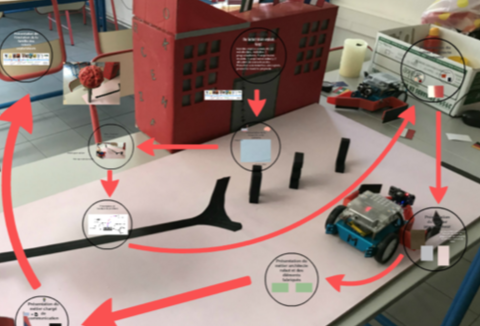 Réalise le suivi de toutes les activités au fur et a mesure des séances :Complète le compte rendu  de séance.Prends les photos et vidéos des activités.Anime et lance les revues de projets avec le chef de projet.Construit le diaporama de présentation du projet. (épreuve communication)